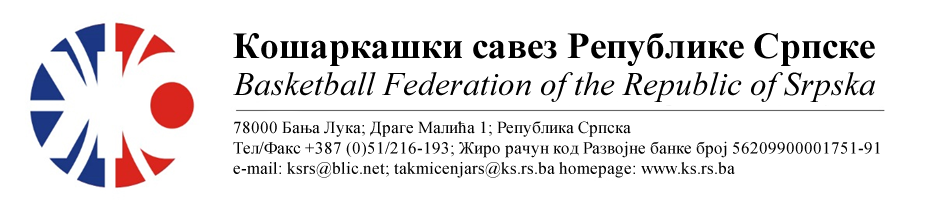 ПОДРУЧНИ КОШАРКАШКИ САВЕЗ БИЈЕЉИНАБИЛТЕН БР. 9 (млађи пионири)Такмичарска сезона 2022/20239.коло8.коло (заостала утакмица)ТАБЕЛА :* УТ – Број одиграних утакмица, ПОБ – Број остварених побједа, ПОР – Број пораза, КПО – Бројпостигнутих поена, КПР – Број примљених поена, КР – Кош разлика, БОД – Број Бодова.ОДЛУКЕ : Одигране утакмице региструју се постигнутим резултатом.ОСТАЛА САОПШТЕЊА :Заостале утакмице које треба одиграти:2. КК Братунац – ОКК Кош3. КК Феникс баскет – КК Милићи14. КК Лавови – КК Милићи15. КК Зворник баскет – ОКК Рудар 2015Комесар ПКС БијељинаМиодраг Ивановић с.р.Утакмица41КК ЛАВОВИСлободна екипаРезултатУтакмица41Утакмица41Утакмица42КК ЗВОРНИК БАСКЕТКК 10.АВГУСТРезултатУтакмица42Јашић/ Марјановић, ТијанићЈашић/ Марјановић, Тијанић32:53(11:14, 02:11, 07:16, 12:12)Утакмица42Без примједбиБез примједбиБез примједбиУтакмица43ОКК РУДАР 2015КК ФЕНИКС БАСКЕТРезултатУтакмица43Обрадовић/ Којић, ЛазићОбрадовић/ Којић, Лазић28:47(12:11, 03:16, 04:12, 09:08)Утакмица43Без примједбиБез примједбиБез примједбиУтакмица44КК МИЛИЋИКК БРАТУНАЦРезултатУтакмица44Јокановић/ Боровина, МајсторовићЈокановић/ Боровина, Мајсторовић49:30(14:04, 06:08, 18:14, 11:04)Утакмица44Без примједбиБез примједбиБез примједбиУтакмица45ОКК КОШОКК ДРИНА ПРИНЦИПРезултатУтакмица45Пантић/ Тешановић, БеговићПантић/ Тешановић, Беговић24:40(06:15, 02:06, 08:09, 08:10)Утакмица45Без примједбиБез примједбиБез примједбиУтакмица39КК ФЕНИКС БАСКЕТКК ЗВОРНИК БАСКЕТРезултатУтакмица39Пантић/ Беговић, ТомићПантић/ Беговић, Томић36:52 (09:13, 10:14, 08:12, 09:13)Утакмица39Без примједбиБез примједбиБез примједбиЕКИПАУТПОБПОРКПОКПРКРБОД1КК 10.АВГУСТ880356185+171162ОКК ДРИНА ПРИНЦИП871380208+172153КК ЗВОРНИК БАСКЕТ743316276+40114КК ЛАВОВИ734259241+18105КК БРАТУНАЦ734265304-39106ОКК КОШ725185265-8097КК МИЛИЋИ (-1)633203186+1788КК ФЕНИКС БАСКЕТ716197307-11089ОКК РУДАР 2015716124313-1898